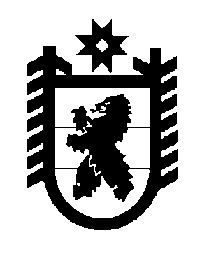 Российская Федерация Республика Карелия    ПРАВИТЕЛЬСТВО РЕСПУБЛИКИ КАРЕЛИЯПОСТАНОВЛЕНИЕот  25 июня 2015 года № 194-Пг. Петрозаводск О разграничении имущества, находящегося в муниципальной собственности Коткозерского, Куйтежского и Туксинского сельских поселенийВ соответствии с Законом Республики Карелия от 3 июля 2008 года 
№ 1212-ЗРК «О реализации части 111 статьи 154 Федерального закона 
от 22 августа 2004 года № 122-ФЗ «О внесении изменений в законодательные акты Российской Федерации и признании утратившими силу некоторых законодательных актов Российской Федерации в связи с принятием федеральных законов «О внесении изменений и дополнений в Федеральный закон «Об общих принципах организации законодательных (пред-ставительных) и исполнительных органов государственной власти субъектов Российской Федерации» и «Об общих принципах организации местного самоуправления в Российской Федерации» Правительство Республики Карелия п о с т а н о в л я е т:1. Утвердить: перечень имущества, находящегося в муниципальной собственности Коткозерского сельского поселения, передаваемого в муниципальную собственность Олонецкого национального муниципального района, согласно приложению 1; перечень имущества, находящегося в муниципальной собственности Куйтежского сельского поселения, передаваемого в муниципальную собственность Олонецкого национального муниципального района, согласно приложению 2;перечень имущества, находящегося в муниципальной собственности Туксинского сельского поселения, передаваемого в муниципальную собственность Олонецкого национального муниципального района, согласно приложению 3.2. Право собственности на передаваемое имущество возникает у Олонецкого национального муниципального района со дня вступления в силу настоящего постановления.            Глава Республики  Карелия                       			      	        А.П. ХудилайненПриложение 1к постановлению Правительства Республики Карелияот  25 июня 2015 года № 194-ППереченьимущества, находящегося в муниципальной собственности Коткозерского сельского поселения, передаваемого в муниципальную собственность Олонецкого национального муниципального района_______________Приложение 2к постановлению Правительства Республики Карелияот  25 июня 2015 года № 194-ППереченьимущества, находящегося в муниципальной собственности Куйтежского сельского поселения, передаваемого в муниципальную собственность Олонецкого национального муниципального района_________________Приложение 3к постановлению Правительства Республики Карелияот  25 июня 2015 года № 194-ППереченьимущества, находящегося в муниципальной собственности Туксинского сельского поселения, передаваемого в муниципальную собственность Олонецкого национального муниципального района––––––––––––––––№ п/пНаименование имуществаАдрес местонахождения имуществаИндивидуализирующие характеристики имущества12341.Жилой домдер. Коткозеро,ул. Совхозная, д. 7двухквартирный, общая площадь 93,4 кв. м, жилая площадь 66,6 кв. м2.Жилой дом дер. Коткозеро,ул. Виллальская, д. 13четырехквартирный,общая площадь 144,6 кв. м, жилая площадь 100,6 кв. м3.Жилой домпос. Верхнеолонецкий, ул. Каменистая, д. 13одноквартирный, общая площадь 63,0 кв. м, жилая площадь 35,0 кв. м4.Жилой домдер. Коткозеро, ул. Зины Григорьевой,д. 14одноквартирный,общая площадь 66,7 кв. м5.Жилой домпос. Верхнеолонецкий, ул. Октябрьская, д. 41трехквартирный,общая площадь 117,5 кв. м6.Жилой домдер. Коткозеро,ул. Новая, д. 1одноквартирный,общая площадь 53,5 кв. м7.Жилой домдер. Коткозеро, ул. Виллальская, д. 14аодноквартирный,общая площадь 74,1 кв. м8.Жилой домдер. Коткозеро,ул. Школьная, д. 11одноквартирный,общая площадь 65,2 кв. м9.Жилой домпос. Верхнеолонецкий, ул. Новая, д. 5трехквартирный,общая площадь 59,2 кв. м10.Жилой дом дер. Коткозеро,ул. Серова, д. 4двухквартирный,общая площадь 148,0 кв. м, жилая площадь 82,1 кв. м11.Жилой дом дер. Коткозеро,ул. Олонецкая, д. 15аодноквартирный,общая площадь 36,6 кв. м123412.Жилой домдер. Коткозеро, ул. Виллальская, д. 2двухквартирный,общая площадь 106,6 кв. м, жилая площадь 68,6 кв. м13.Жилой дом дер. Коткозеро,ул. Новая, д. 2одноквартирный,общая площадь 52,9 кв. м14.Жилой дом дер. Коткозеро,ул. Олонецкая, д. 27одноквартирный,общая площадь 72,6 кв. м15.Жилой дом дер. Коткозеро,ул. Школьная, д. 4шестиквартирный,общая площадь 251,7 кв. м,двухэтажный16.Жилой домпос. Верхнеолонецкий, ул. Октябрьская, д. 33одноквартирный,общая площадь 39,8 кв. м, жилая площадь 30,4 кв. м17.Жилой дом пос. Верхнеолонецкий, ул. Лесная, д. 28одноквартирный,общая площадь 38,5 кв. м, жилая площадь 30,7 кв. м18.Жилой дом пос. Верхнеолонецкий, ул. Лесная, д. 9трехквартирный,общая площадь 105,1 кв. м,  жилая площадь 65,1 кв. м19.Жилой дом пос. Верхнеолонецкий, ул. Лесная, д. 10одноквартирный,общая площадь 36,9 кв. м, жилая площадь 21,3 кв. м20.Жилой дом пос. Верхнеолонецкий, ул. Каменистая, д. 10одноквартирный,общая площадь 51,9 кв. м,жилая площадь 38,3 кв. м21.Жилой домпос. Верхнеолонецкий, ул. Лесная,  д. 7одноквартирный,общая площадь 30,9 кв. м22.Жилой дом пос. Верхнеолонецкий,ул. Новая, д. 9одноквартирный,общая площадь 68,6 кв. м23.Жилой дом пос. Верхнеолонецкий, ул. Каменистая, д. 8одноквартирный,общая площадь 52,2 кв. м,жилая площадь 38,3 кв. м24.Жилой дом пос. Черная Речка, д. 11одноквартирный,общая площадь 64,8 кв. м, жилая площадь 40,4 кв. м25.Жилой дом пос. Черная Речка, д. 13четырехквартирный,общая площадь 79,2 кв. м,жилая площадь 54,1 кв. м26.Жилой домдер. Коткозеро, ул. Новая, д. 6одноквартирный,общая площадь 53,3 кв. м27.Жилой домдер. Коткозеро,пер. Серова, д. 5одноквартирный,общая площадь 76,6 кв. м123428.Жилой домдер. Коткозеро,пер. Серова, д. 2одноквартирный,общая площадь 74,7 кв. м29.Жилой домдер. Коткозеро,пер. Серова, д. 6одноквартирный,общая площадь 73,3 кв. м30.Жилой домдер. Коткозеро,ул. Виллальская, д. 8шестиквартирный,общая площадь 236,8 кв. м, жилая площадь 165,7 кв. м31.Жилой домдер. Коткозеро,ул. Лесная, д. 1трехквартирный,общая площадь 106,3 кв. м, жилая площадь 77,0 кв. м32.Жилой домдер. Коткозеро,ул. Новая, д. 3двухквартирный,общая площадь 82,1 кв. м33.Жилой домдер. Коткозеро,ул. Олонецкая, д. 3трехквартирный,общая площадь 138,6 кв. м, двухэтажный34.Жилой домдер. Коткозеро,ул. Школьная, д. 7трехквартирный,общая площадь 145,2 кв. м, двухэтажный35.Жилой домдер.  Коткозеро,ул. Виллальская, д. 6одноквартирный,общая площадь 48,9 кв. м 36.Жилой домдер. Коткозеро,ул. Зины Григорьевой,д. 5аодноквартирный,общая площадь 66,7 кв. м,жилая площадь 40,1 кв. м37.Жилой домдер. Коткозеро,ул. Зины Григорьевой,д. 6двухквартирный,общая площадь 44,8 кв. м38.Жилой домдер. Коткозеро,ул. Зины Григорьевой,д. 7двухквартирный,общая площадь 54,3 кв. м39.Жилой домдер. Коткозеро,ул. Зеленая, д. 12годноквартирный,общая площадь 65,5 кв. м40.Жилой домдер. Коткозеро,ул. Новая, д. 5двухквартирный,общая площадь 81,7 кв. м41.Жилой домдер. Коткозеро,ул. Олонецкая, д. 2четырехквартирный,общая площадь 105,5 кв. м, жилая площадь 60,4 кв. м42.Жилой домдер. Коткозеро,ул. Олонецкая, д. 34одноквартирный,общая площадь 50,6 кв. м43.Жилой домдер. Коткозеро,ул. Олонецкая, д. 35двухквартирный,общая площадь 95,0 кв. м44.Жилой домдер. Коткозеро, ул. Олонецкая, д. 40аодноквартирный,общая площадь 52,5 кв. м123445.Жилой домдер. Коткозеро,ул. Олонецкая, д. 7одноквартирный,общая площадь 65,4 кв. м46.Жилой домдер. Коткозеро,ул. Олонецкая, д. 25трехквартирный,общая площадь 207,2 кв. м47.Жилой домдер. Коткозеро,ул. Совхозная, д. 5одноквартирный,общая площадь 45,8 кв. м48.Жилой домдер. Коткозеро,ул. Цветочная, д. 2одноквартирный,общая площадь 55,3 кв. м,жилая площадь 37,8 кв. м49.Жилой домдер. Коткозеро,ул. Цветочная, д. 5аодноквартирный,общая площадь 71,8 кв. м50.Жилой домдер. Коткозеро, ул. Школьная, д. 1четырехквартирный,общая площадь 200,9 кв. м, двухэтажный51.Жилой домдер. Коткозеро,ул. Школьная, д. 5пятиквартирный,общая площадь 235,2 кв. м,двухэтажный52.Жилой домдер. Коткозеро,ул. Школьная, д. 2восьмиквартирный,общая площадь 323,5 кв. м, жилая площадь 208,7 кв. м,двухэтажный53.Жилой домдер. Коткозеро,ул. Школьная, д. 3одноквартирный,общая площадь 50,3 кв. м,двухэтажный54.Жилой домдер. Коткозеро,ул. Школьная, д. 6одноквартирный,общая площадь 37,3 кв. м, двухэтажный55.Жилой домдер. Коткозеро,ул. Школьная, д. 9трехквартирный,общая площадь 225,6 кв. м,двухэтажный56.Жилой домдер. Коткозеро,ул. Олонецкая, д. 23адевятиквартирный,общая площадь 332,4 кв. м57.Жилой домдер. Коткозеро,ул. Цветочная, д. 1одноквартирный,общая площадь 29,1 кв. м58.Жилой домпос. Черная Речка, д. 1двухквартирный,общая площадь 72,3 кв. м59.Жилой домпос. Верхнеолонецкий, ул. Лесная, д. 24одноквартирный,общая площадь 63,4 кв. м, жилая площадь 44,9 кв. м60.Жилой домпос. Верхнеолонецкий, ул. Лесная, д. 5двухквартирный,общая площадь 51,6 кв. м, жилая площадь 28,3 кв. м123461.Жилой домпос. Верхнеолонецкий, ул. Октябрьская, д. 34одноквартирный,общая площадь 39,0 кв. м,жилая площадь 29,0 кв. м62.Жилой домпос. Верхнеолонецкий, ул. Октябрьская, д. 7одноквартирный,общая площадь 61,0 кв. м,жилая площадь 39,0 кв. м63.Жилой домпос. Верхнеолонецкий, ул. Школьная, д. 5одноквартирный,общая площадь 39,7 кв. м64.Жилой домпос. Верхнеолонецкий, ул. Молодежная, д. 1двухквартирный,общая площадь 95,2 кв. м65.Жилой домпос. Верхнеолонецкий, ул. Гористая, д. 1одноквартирный,общая площадь 58,1 кв. м,жилая площадь 38,8 кв. м66.Жилой домпос. Верхнеолонецкий, ул. Гористая, д. 3одноквартирный,общая площадь 38,4 кв. м, жилая площадь 30,2 кв. м67.Жилой домпос. Верхнеолонецкий, ул. Гористая, д. 5одноквартирный,общая площадь 28,8 кв. м,жилая площадь 20,9 кв. м68.Жилой домпос. Верхнеолонецкий, ул. Гористая, д. 9одноквартирный,общая площадь 37,4 кв. м, жилая площадь 27,0 кв. м69.Жилой домпос. Верхнеолонецкий, ул. Каменистая, д. 14одноквартирный,общая площадь 56,2 кв. м, жилая площадь 46,3 кв. м70.Жилой домпос. Верхнеолонецкий, ул. Каменистая, д. 6одноквартирный,общая площадь 52,6 кв. м,жилая площадь 39,1 кв. м71.Жилой домпос. Верхнеолонецкий, ул. Лесная, д. 8одноквартирный,общая площадь 18,8 кв. м72.Жилой домпос. Верхнеолонецкий, ул. Молодежная, д. 3одноквартирный,общая площадь 49,2 кв. м73.Жилой домпос. Верхнеолонецкий, ул. Молодежная, д. 4двухквартирный,общая площадь 109,4 кв. м74.Жилой домпос. Верхнеолонецкий, ул. Молодежная, д. 5одноквартирный,общая площадь 58,1 кв. м75.Жилой домпос. Верхнеолонецкий, ул. Новая, д. 3двухквартирный,общая площадь 50,9 кв. м76.Жилой домпос. Верхнеолонецкий, ул. Новая, д. 7одноквартирный,общая площадь 39,3 кв. м123477.Жилой дом пос. Верхнеолонецкий, ул. Октябрьская, д. 31двухквартирный,общая площадь 39,8 кв. м, жилая площадь 24,0 кв. м78.Жилой дом пос. Верхнеолонецкий, ул. Октябрьская, д. 35одноквартирный,общая площадь 38,2 кв. м, жилая площадь 28,7 кв. м79.Жилой домпос. Верхнеолонецкий, ул. Октябрьская, д. 39одноквартирный,общая площадь 38,8 кв. м80.Жилой дом пос. Верхнеолонецкий, ул. Октябрьская, д. 3аодноквартирный,общая площадь 39,3 кв. м, жилая площадь 29,9 кв. м81.Жилой домпос. Верхнеолонецкий, ул. Октябрьская, д. 40одноквартирный,общая площадь 73,0 кв. м, жилая площадь 39,0 кв. м82.Жилой дом,пос. Верхнеолонецкий, ул. Октябрьская, д. 5одноквартирный,общая площадь 61,0 кв. м, жилая площадь 39,0 кв. м83.Жилой дом пос. Верхнеолонецкий, ул. Октябрьская, д. 8одноквартирный,общая площадь 54,8 кв. м, жилая площадь 32,7 кв. м84.Жилой домпос. Верхнеолонецкий, ул. Октябрьская, д. 42двухквартирный,общая площадь 74,9 кв. м85.Жилой домпос. Верхнеолонецкий, ул. Октябрьская, д. 20одноквартирный,общая площадь 43,3 кв. м86.Жилой домпос. Верхнеолонецкий, ул. Октябрьская, д. 27одноквартирный,общая площадь 40,5 кв. м87.Жилой дом, пос. Верхнеолонецкий, ул. Школьная, д. 4двухквартирный,общая площадь 59,0 кв. м, жилая площадь 30,8 кв. м88.Жилой дом пос. Верхнеолонецкий, ул. Школьная, д. 6двухквартирный,общая площадь 79,2 кв. м89.Жилой дом пос. Верхнеолонецкий, ул. Школьная, д. 3двухквартирный,общая площадь 60,0 кв. м, жилая площадь 42,8 кв. м90.Жилой дом пос. Верхнеолонецкий, ул. Лесная, д. 18двухквартирный,общая площадь 36,2 кв. м, жилая площадь 20,7 кв. м91.Жилой домпос. Верхнеолонецкий, ул. Октябрьская, д. 23двухквартирный,общая площадь 78,9 кв. м, жилая площадь 62,8 кв. м123492.Жилой домпос. Верхнеолонецкий, ул. Октябрьская, д. 29трехквартирный,общая площадь 79,2 кв. м, жилая площадь 54,6 кв. м93.Жилой домдер. Коткозеро,ул. Виллальская, д. 11четырехквартирный,общая площадь 86,5 кв. м94.Жилой домдер. Коткозеро,ул. Олонецкая, д. 18двухквартирный,общая площадь 74,3 кв. м95.Жилой домдер. Коткозеро,ул. Зеленая, д. 13адвухквартирный,общая площадь 134,0 кв. м96.Жилой домдер. Коткозеро,ул. Олонецкая, д. 20одноквартирный,общая площадь 28,9 кв. м97.Жилой домдер. Коткозеро,ул. Совхозная, д. 3одноквартирный,общая площадь 46,7 кв. м98.Жилой дом дер. Коткозеро,ул. Цветочная, д. 2адвухквартирный,общая площадь 80,4 кв. м99.Жилой домпос. Черная Речка, д. 6одноквартирный,общая площадь 28,0 кв. м, жилая площадь 18,3 кв. м100.Жилой дом пос. Верхнеолонецкий, ул. Лесная,  д. 21двухквартирный,общая площадь 106,0 кв. м101.Жилой дом пос. Верхнеолонецкий, ул. Школьная, д. 2двухквартирный,общая площадь 60,4 кв. м102.Жилой домдер. Коткозеро,ул. Лесная, д. 4двухквартирный,общая площадь 88,9 кв. м103.Жилой домпос. Верхнеолонецкий, ул. Лесная, д. 17одноквартирный,общая площадь 18,8 кв. м104.Здание кормокухнипос. Интерпоселок1995 год ввода в эксплуатацию, общая площадь 40,0 кв. м105.Здание овощехранилищапос. Интерпоселок1995 год ввода в эксплуатацию, общая площадь 85,0 кв. м106.Здание свинарникапос. Интерпоселок1995 год ввода в эксплуатацию, общая площадь 120,0 кв. м107.Колодецпос. Интерпоселок -108.Водонапорная башнядер. Коткозеро,ул. Олонецкая1971 год ввода в эксплуатацию,общая площадь 4,7 кв. м, высота 31,0 м, объем бака 25 куб. м1234109.Газодувкадер. Коткозеро,ул. Олонецкая2AF51M2-MH-50-6.36-3.75заводской номер 0517110.Газодувкадер. Коткозеро,ул. Олонецкая2AF51M2-MH-50-6.36-3.75заводской номер 0518111.Канализационно- насосная станциядер. Коткозеро,ул. Олонецкая1971 год ввода в эксплуатацию,общая площадь 18,4 кв. м112.Насосдер. Коткозеро,ул. Олонецкая -113.Насос СД 50/56 (см80-5-200) с электродвигателем 22 кВт дер. Коткозеро,ул. Олонецкая2001 год ввода в эксплуатацию 114.Насос ЭЦВ 6-10-140дер. Коткозеро,ул. Олонецкая2001 год ввода в эксплуатацию115.Здание насосной станциидер. Коткозеро,ул. Олонецкая1971 год ввода в эксплуатацию,общая площадь 6,4 кв. м116.Очистные сооружениядер. Коткозеро1985 год ввода в эксплуатацию,без воздуходувки с механической очисткой117.Сети канализационныедер. Коткозеро1986 год ввода в эксплуатацию, протяженность 1125,4 п. м118.Сети водопроводныедер. Коткозеро1986 год ввода в эксплуатацию, протяженность 1936,5 п. м119.Котел «Универсал»дер. Коткозеро-120.Опора антисеп-тированная дер. Коткозеро,ул. Степаннаволокдлина 9,5 м, класс м121.Опора антисеп-тированная дер. Коткозеро,ул. Степаннаволокдлина 9,5 м, класс м122.Опора антисеп-тированная дер. Коткозеро,ул. Степаннаволокдлина 9,5 м, класс S123.Опора антисеп-тированная дер. Коткозеро,ул. Степаннаволокдлина 9,5 м, класс S124.Опора антисеп-тированная дер. Коткозеро,ул. Степаннаволокдлина 9,5 м, класс S125.Опора антисеп-тированная дер. Коткозеро,ул. Степаннаволокдлина 9,5 м, класс S1234126.Опора антисеп-тированная дер. Коткозеро,ул. Степаннаволокдлина 9,5 м, класс S127.Опора антисеп-тированная дер. Коткозеро,ул. Степаннаволокдлина 9,5 м, класс S128.Опора антисеп-тированная дер. Коткозеро,ул. Степаннаволокдлина 9,5 м, класс S129.Опора антисеп-тированная дер. Коткозеро,ул. Степаннаволокдлина 9,5 м, класс S130.Опора антисеп-тированная дер. Коткозеро,ул. Степаннаволокдлина 9,5 м, класс S131.Опора антисеп-тированная дер. Коткозеро,ул. Степаннаволокдлина 9,5 м, класс S№ п/пНаименование имуществаАдрес местонахождения имуществаИндивидуализирующие характеристики имущества12341.Водонапорная установкадер. Куйтежа, ул. Олонецкая1985 год ввода в эксплуатацию 2.Артезианская скважинадер. Куйтежа, ул. Филиппова1975 год ввода в эксплуатацию  3.Артезианская скважинадер. Куйтежа,ул. Олонецкая1985 год ввода в эксплуатацию  4.Водонапорная башнядер. Куйтежа,ул. Филиппова1975 год ввода в эксплуатацию 5.Водонапорная башнядер. Куйтежа,ул. Молодежная1986 год ввода в эксплуатацию6.Водонапорная башнядер. Куйтежа,ул. Филиппова1990 год ввода в эксплуатацию7.Очистные сооружениядер. Куйтежа1978 год ввода в эксплуатацию8.Сети водопроводадер. Куйтежа,ул. Олонецкая,ул. Набережная,ул. Пушная,ул. Молодежная,ул. Ленина1985 год ввода в эксплуатацию, протяженность 7130 м9.Водонапорная установкадер. Куйтежа,ул. Олонецкая1985 год ввода в эксплуатацию10.Квартира № 2дер. Куйтежа,ул. Ленина, д. 31975 год ввода в эксплуатацию,  общая площадь 51,5 кв. м11.Квартира № 2дер. Куйтежа,ул. Ленина, д. 51966 год ввода в эксплуатацию,общая площадь 45,8 кв. м123412.Квартиры № 1, 2, 3, 4, 5, 6, 7дер. Куйтежа,ул. Ленина, д. 71963 год ввода в эксплуатацию,общая площадь 283,5 кв. м13.Квартира № 2дер. Куйтежа,ул. Ленина, д. 81960 год ввода в эксплуатацию,общая площадь 57,7 кв. м14.Квартиры № 1, 3, 4, 6, 7дер. Куйтежа,ул. Ленина, д. 91964 год ввода в эксплуатацию,общая площадь 246,6 кв. м15.Квартиры № 2, 3, 4, 7, 8дер. Куйтежа,ул. Ленина, д. 111965 год ввода в эксплуатацию,общая площадь 206,5 кв. м16.Квартиры № 1, 3, 4, 6, 7, 8дер. Куйтежа,ул. Ленина, д. 121965 год ввода в эксплуатацию,общая площадь 247,9 кв. м17.Квартиры № 3, 4дер. Куйтежа,пер. Ленина, д. 151960 год ввода в эксплуатацию,  общая площадь 38,4 кв. м18.Квартиры № 3, 4дер. Куйтежа,пер. Ленина, д. 161960 год ввода в эксплуатацию,общая площадь 37,8 кв. м19.Квартиры № 3, 4дер. Куйтежа,ул. Филиппова, д. 11969 год ввода в эксплуатацию,общая площадь 45,3 кв. м20.Квартира № 1дер. Куйтежа,ул. Филиппова, д. 31979 год ввода в эксплуатацию,общая площадь 48,7 кв. м21.Квартиры № 1, 2, 3дер. Куйтежа,ул. Филиппова, д. 51977 год ввода в эксплуатацию,общая площадь 69,9 кв. м22.Квартиры № 1, 2, 3дер. Куйтежа,ул. Филиппова, д. 61978 год ввода в эксплуатацию,общая площадь 92,6 кв. м23.Квартиры № 2, 3дер. Куйтежа,ул. Филиппова, д. 71978 год ввода в эксплуатацию,общая площадь 47,1 кв. м24.Квартира № 2дер. Куйтежа,ул. Филиппова, д. 81979 год ввода в эксплуатацию,общая площадь 46,5 кв. м25.Квартира № 1дер. Куйтежа,ул. Филиппова, д. 121967 год ввода в эксплуатацию,общая площадь 44,8 кв. м123426.Квартира № 2дер. Куйтежа,ул. Филиппова, д. 141966 год ввода в эксплуатацию,общая площадь 45,3 кв. м27.Квартиры № 3, 4дер. Куйтежа,ул. Филиппова, д. 151968 год ввода в эксплуатацию,общая площадь 45,7 кв. м28.Квартира № 4дер. Куйтежа,ул. Филиппова, д. 171972 год ввода в эксплуатацию,общая площадь 22,5 кв. м29.Квартира № 2дер. Куйтежа,ул. Филиппова, д. 201970 год ввода в эксплуатацию,общая площадь 44,9 кв. м30.Квартира № 1дер. Куйтежа,ул. Комсомольская, д. 21974 год ввода в эксплуатацию,общая площадь 52,2 кв. м31.Квартиры № 1, 2дер. Куйтежа,ул. Мира, д. 21987 год ввода в эксплуатацию,общая площадь 99,9 кв. м32.Квартира № 2дер. Куйтежа,ул. Молодежная, д. 31989 год ввода в эксплуатацию,общая площадь 67,7 кв. м33.Квартира № 2дер. Куйтежа,ул. Молодежная, д. 41989 год ввода в эксплуатацию,общая площадь 68,7 кв. м34.Квартира № 2дер. Куйтежа,ул. Набережная, д. 131986 год ввода в эксплуатацию,общая площадь 87,8 кв. м35.Квартира № 1дер. Куйтежа,ул. Набережная, д. 141986 год ввода в эксплуатацию,общая площадь 44,2 кв. м36.Квартира № 1дер. Куйтежа,ул. Школьная, д. 21975 год ввода в эксплуатацию,общая площадь 49,2 кв. м37.Квартиры № 1, 2дер. Куйтежа,ул. Школьная, д. 31975 год ввода в эксплуатацию,общая площадь 90,5 кв. м38.Квартиры № 1, 2, 3, 4, 5, 7дер. Куйтежа,ул. Школьная, д. 91963 год ввода в эксплуатацию,общая площадь 249,7 кв. м39.Квартиры № 1, 2дер. Куйтежа,ул. Пушная, д. 31971 год ввода в эксплуатацию,общая площадь 69,7 кв. м123440.Квартиры № 3, 4, 7дер. Куйтежа,ул. Пушная, д. 61967 год ввода в эксплуатацию,общая площадь 106,5 кв. м41.Квартиры № 1, 2, 3дер. Куйтежа,ул. Пушная, д. 71960 год ввода в эксплуатацию,общая площадь 56,9 кв. м42.Квартира № 1дер. Куйтежа,ул. Пушная, д. 111968 год ввода в эксплуатацию,общая площадь 45,5  кв. м43.Квартиры № 1, 2дер. Куйтежа,ул. Пушная, д. 131963 год ввода в эксплуатацию,общая площадь 108,8 кв. м44.Квартиры № 1, 2дер. Куйтежа,ул. Олонецкая, д. 11970 год ввода в эксплуатацию,общая площадь 88,5 кв. м45.Квартиры № 1, 2дер. Куйтежа,ул. Олонецкая, д. 51982 год ввода в эксплуатацию,общая площадь 146,9 кв. м46.Квартира № 2пос. Речная Сельга,ул. Олонецкая, д. 41952 год ввода в эксплуатацию,общая площадь 37,9 кв. м47.Квартиры № 1, 2, 3, 4пос. Речная Сельга,ул. Олонецкая, д. 51985 год ввода в эксплуатацию,общая площадь 141,0 кв. м48.Квартиры № 1, 2, 3пос. Речная Сельга,ул. Олонецкая, д. 61985 год ввода в эксплуатацию,общая площадь 143,2 кв. м49.Квартиры № 1, 2, 3, 4пос. Речная Сельга,ул. Олонецкая, д. 71985 год ввода в эксплуатацию,общая площадь 138,5 кв. м50.Квартиры № 1, 2пос. Речная Сельга,ул. Олонецкая, д. 91952 год ввода в эксплуатацию,общая площадь 81,3 кв. м51.Квартира № 3пос. Речная Сельга,ул. Олонецкая, д. 211990 год ввода в эксплуатацию,общая площадь 57,7 кв. м52.Квартиры № 2, 3пос. Речная Сельга,ул. Лесная, д. 11950 год ввода в эксплуатацию,общая площадь 37,4 кв. м53.Квартиры № 1, 3пос. Речная Сельга,ул. Лесная, д. 31984 год ввода в эксплуатацию,общая площадь 109,9 кв. м123454.Квартиры № 1, 2пос. Речная Сельга,ул. Лесная, д. 41953 год ввода в эксплуатацию,общая площадь 78,3 кв. м55.Квартира № 1пос. Речная Сельга,ул. Лесная, д. 51953 год ввода в эксплуатацию,общая площадь 40,4 кв. м56.Квартиры № 1, 2пос. Речная Сельга,ул. Болотная, д. 71986 год ввода в эксплуатацию,общая площадь 123,1 кв. м57.Квартира № 2пос. Речная Сельга,ул. Садовая, д. 61950 год ввода в эксплуатацию,общая площадь 40,6 кв. м58.Квартиры № 1, 2, 3, 4пос. Речная Сельга,ул. Мегрозерская, д. 61953 год ввода в эксплуатацию,общая площадь 176,4 кв. м59.Квартира № 4пос. Речная Сельга,ул. Мегрозерская, д. 71984 год ввода в эксплуатацию,общая площадь 75,0 кв. м60.Квартиры № 1, 2пос. Речная Сельга,ул. Мегрозерская, д. 111962 год ввода в эксплуатацию,общая площадь 78,1 кв. м61.Квартиры № 1, 2пос. Речная Сельга,ул. Мегрозерская, д. 201951 год ввода в эксплуатацию,общая площадь 78,6 кв. м№ п/пНаименование имуществаАдрес местонахождения имуществаИндивидуализирующие характеристики имущества12341.Артезианская скважина (насосная станция) дер. Тукса, ул. Новая1974 год ввода в эксплуатацию, скважина № 74288, глубина 50 м2.Артезианская скважина (насосная станция) дер. Тукса, ул. Новая1982 год ввода в эксплуатацию, скважина № 53224, глубина 50 м3.Разведочно-эксплуатационная скважина  дер. Тукса2011 год ввода в эксплуатацию,глубина 60 м4.Водонапорная станция дер. Тукса, ул. Новая1974 год ввода в эксплуатацию, объем 50 куб. м5.Стальной трубопровод дер. Тукса, ул. Новая1975 год ввода в эксплуатацию, протяженность 2000 п. м6.Стальной трубопровод дер. Тукса,ул. Центральная1975 год ввода в эксплуатацию, протяженность 5000 п. м7.Стальной водопровод дер. Тукса,ул. Центральная1975 год ввода в эксплуатацию, протяженность 3500 п. м8.Керамический трубопровод дер. Тукса,ул. Новая1989 год ввода в эксплуатацию, протяженность 1500 п. м9.Керамический трубопровод дер. Тукса,ул. Юбилейная,ул. Ручейная1989 год ввода в эксплуатацию, протяженность 1440 п. м123410.Водопровод из полиэтиленовых труб дер. Тукса1985 год ввода в эксплуатацию, протяженность 7200 п. м11.Насос ЕSPA Vigicor 150M A дер. Тукса2011 год ввода в эксплуатацию12.Насос ЭЦВ 5-6,3-80 дер. Тукса2011 год ввода в эксплуатацию13.Здание очистных сооружений дер. Тукса1989 год ввода в эксплуатацию, одноэтаж-ное, кирпичное, 220 кв. м14.Хлораторнаядер. Тукса1989 год ввода в эксплуатацию, встроенное кирпичное помещение,24 кв. м15.Иловые площадки дер. Тукса1989 год ввода в эксплуатацию, железо-бетонные резервуары, 4 площадки по 400 кв. м16.Резервуар дер. Тукса1989 год ввода в эксплуатацию, стальной, 25 куб. м17.Технологический резервуар дер. Тукса1989 год ввода в эксплуатацию, железо-бетонный, 50 куб. м18.Блок емкостей дер. Тукса1989 год ввода в эксплуатацию, железо-бетонные, 600 кв. м19.Канализационная насосная станция дер. Тукса,ул. Ручейная1989 год ввода в эксплуатацию, здание одноэтажное, кирпичное, 20 кв. м20.Сети очистных сооружений дер. Тукса1989 год ввода в эксплуатацию, трубы кера-мические, глубина закладки 1,6 м, протяженность 440 м21.Трубопровод канализационный дер. Тукса,ул. Новая,ул. Центральная,ул. Ручейная1992 год ввода в эксплуатацию, протяжен-ность 2200 п. м22.Насосный агрегат СД  80/32 дер. Тукса,ул. Ручейная2011 год ввода в эксплуатацию, 16,5 кВт/ 1500 об/мин123423.Комплексная трансформаторная подстанция № 1243 дер. Тукса1989 год ввода в эксплуатацию, ТМ-160кВа 10/0,4 кВ24.Комплексная трансформаторная подстанция № 1241 дер. Тукса,ул. Ручейная1990 год ввода в эксплуатацию, ТМ-160кВа 10/0,4 кВ25.Высоковольтная линия ВЛ-04 кВдер. Тукса1980 год ввода в эксплуатацию, протяжен-ность 1500 п. м26.Сети электроснабжения дер. Тукса,ул. Лесная2009 год ввода в эксплуатацию, длина линии 1540 м, мощность 180 кВт27.Жилой домдер. Тукса,ул. Молодежная, д. 21987 год ввода в эксплуатацию, одноквар-тирный, одноэтажный, деревянный, 76,0 кв. м28.Жилой домдер. Тукса,ул. Молодежная, д. 51988 год ввода в эксплуатацию, одноквар-тирный, одноэтажный, деревянный, 76,0 кв. м29.Жилой домдер. Тукса,ул. Новая, д. 11971 год ввода в эксплуатацию, двухквар-тирный, одноэтажный, кирпичный, 118,4 кв. м30.Жилой домдер. Тукса,ул. Новая, д. 101974 год ввода в эксплуатацию, двухквар-тирный, одноэтажный, блочный, 115,4 кв. м31.Жилой домдер. Тукса,ул. Новая, д. 121969 год ввода в эксплуатацию, трехквар-тирный, одноэтажный, кирпичный, 162,7 кв. м32.Жилой домдер. Тукса,ул. Новая, д. 131979 год ввода в эксплуатацию, двухквар-тирный, одноэтажный, кирпичный, 114,9 кв. м33.Жилой домдер. Тукса,ул. Новая, д. 181976 год ввода в эксплуатацию, двухквар-тирный, одноэтажный, кирпичный, 136,4 кв. м123434.Жилой домдер. Тукса,ул. Новая, д. 201976 год ввода в эксплуатацию, двухквар-тирный, одноэтажный, кирпичный, 116,1 кв. м35.Жилой домдер. Тукса,ул. Новая, д. 221977 год ввода в эксплуатацию, трехквар-тирный, одноэтажный, кирпичный, 168,0 кв. м36.Жилой домдер. Тукса,ул. Новая, д. 271968 год ввода в эксплуатацию, двухквар-тирный, одноэтажный, кирпичный, 117,5 кв. м37.Жилой домдер. Тукса,ул. Новая, д. 281977 год ввода в эксплуатацию, двухквар-тирный, одноэтажный, кирпичный, 129,9 кв. м38.Жилой домдер. Тукса,ул. Новая, д. 51972 год ввода в эксплуатацию, двухквар-тирный, одноэтажный, кирпичный, 103,1 кв. м39.Жилой домдер. Тукса,ул. Новая, д. 61972 год ввода в эксплуатацию, четырех-квартирный, одноэтажный, блочный, 107,0 кв. м40.Жилой домдер. Тукса,ул. Новая, д. 71969 год ввода в эксплуатацию, двухквар-тирный, одноэтажный,  блочный, 115,4 кв. м41.Жилой домдер. Тукса,ул. Новая, д. 81975 год ввода в эксплуатацию, трехквар-тирный, одноэтажный, кирпичный, 166,3 кв. м42.Жилой домдер. Тукса,ул. Новая, д. 91969 год ввода в эксплуатацию, двухквар-тирный, одноэтажный, блочный, 117,3 кв. м43.Жилой домдер. Тукса,ул. Полевая, д. 11969 год ввода в эксплуатацию, двухквар-тирный, одноэтажный, деревянный, 117,0 кв. м123444.Жилой домдер. Тукса,ул. Полевая, д. 31975 год ввода в эксплуатацию, двухквар-тирный, одноэтажный, деревянный, 119,3 кв. м45.Жилой домдер. Тукса,ул. Полевая, д. 41974 год ввода в эксплуатацию, четырех-квартирный, одноэтажный, деревянный, 127,9 кв. м46.Жилой домдер. Тукса,ул. Полевая, д. 61971 год ввода в эксплуатацию, четырех-квартирный, одноэтажный, деревянный, 122,1 кв. м47.Жилой домдер. Тукса,ул. Полевая, д. 71978 год ввода в эксплуатацию, двухквар-тирный, одноэтажный, деревянный, 142,1 кв. м48.Жилой домдер. Тукса,ул. Полевая, д. 81973 год ввода в эксплуатацию, четырех-квартирный, одноэтажный, деревянный, 116,1 кв. м49.Жилой домдер. Тукса,ул. Полевая, д. 9год ввода в эксплуатацию не установлен, трехквар-тирный, одноэтажный, деревянный, 142,7 кв. м50.Жилой домдер. Тукса,ул. Полевая, д. 101973 год ввода в эксплуатацию, трехквар-тирный, одноэтажный, деревянный, 107,0 кв. м51.Жилой домдер. Тукса,ул. Садовая, д. 31994 год ввода в эксплуатацию, двухквар-тирный, одноэтажный, деревянный, 166,3 кв. м52.Жилой домдер. Тукса,ул. Тополиная, д. 41991 год ввода в эксплуатацию, одноквар-тирный, одноэтажный, деревянный, 77,7 кв. м53.Жилой домдер. Тукса,ул. Юбилейная, д. 11981 год ввода в эксплуатацию, восемнадцатиквартирный, двухэтажный, блочный, 858,0 кв. м123454.Жилой домдер. Тукса,ул. Юбилейная, д. 21981 год ввода в эксплуатацию, восемнадца-тиквартирный, двухэтаж-ный, блочный, 860,0 кв. м55.Жилой домдер. Тукса,ул. Юбилейная, д. 31982 год ввода в эксплуатацию, восемнадца-тиквартирный, двухэтаж-ный, блочный, 860,0 кв. м56.Жилой домдер. Тукса,ул. Юбилейная, д. 41982 год ввода в эксплуатацию, восемнадца-тиквартирный, двухэтаж-ный, блочный, 861,0 кв. м57.Жилой домдер. Тукса,ул. Юбилейная, д. 51994 год ввода в эксплуатацию, восемнадца-тиквартирный, двухэтаж-ный, блочный, 1047,0 кв. м58.Жилой домдер. Тукса,ул. Центральная, д. 211981 год ввода в эксплуатацию, двухквар-тирный, одноэтажный, деревянный, 101,0 кв. м59.Жилой домдер. Тукса,ул. Центральная, д. 21а1981 год ввода в эксплуатацию, двухквар-тирный, одноэтажный, деревянный, 112,2 кв. м60.Жилой домдер. Тукса,ул. Центральная,д. 23а1981 год ввода в эксплуатацию, двухквар-тирный, одноэтажный, деревянный, 99,7 кв. м61.Жилой домдер. Тукса,ул. Центральная,д. 23б1985 год ввода в эксплуатацию, двухквар-тирный, одноэтажный, деревянный, 102,0 кв. м62.Жилой домдер. Тукса,ул. Центральная, д. 271973 год ввода в эксплуатацию, четырех-квартирный, одноэтажный, деревянный, 98,6 кв. м63.Жилой домдер. Тукса,ул. Центральная, д. 311973 год ввода в эксплуатацию, трехквар-тирный, одноэтажный, деревянный, 100,2 кв. м123464.Жилой домдер. Тукса,ул. Центральная, д. 38а1967 год ввода в эксплуатацию, четырех-квартирный, двухэтажный, деревянный, 186,4 кв. м65.Жилой домдер. Тукса,ул. Центральная, д. 691976 год ввода в эксплуатацию, четырех-квартирный, двухэтажный, деревянный, 197,0 кв. м66.Жилой домдер. Тукса,ул. Центральная,д. 107а1987 год ввода в эксплуатацию, трехквар-тирный, одноэтажный, кирпичный, 157,2 кв. м67.Жилой домдер. Тукса,ул. Центральная,д. 1081960 год ввода в эксплуатацию, восьми-квартирный, двухэтажный, деревянный, 338,5 кв. м68.Жилой домдер. Тукса,ул. Центральная,д. 1091985 год ввода в эксплуатацию, трехквар-тирный, одноэтажный, кирпичный, 172,9 кв. м69.Жилой домдер. Тукса,ул. Центральная,д. 131а1979 год ввода в эксплуатацию, четырех-квартирный, одноэтажный, деревянный, 146,8 кв. м70.Жилой домдер. Тукса,ул. Центральная,д. 164а1989 год ввода в эксплуатацию, двухквар-тирный, одноэтажный, деревянный, 152,9 кв. м71.Жилой домдер. Тукса,ул. Центральная,д. 1871972 год ввода в эксплуатацию, двухквар-тирный, одноэтажный, деревянный, 90,2 кв. м72.Жилой домдер. Тукса,ул. Центральная,д. 1881972 год ввода в эксплуатацию, двухквар-тирный, одноэтажный, деревянный, 90,4 кв. м73.Жилой домдер. Тукса,ул. Центральная,д. 1891972 год ввода в эксплуатацию, двухквар-тирный, одноэтажный, деревянный, 89,4 кв. м123474.Жилой домдер. Тукса,ул. Центральная,д. 1901973 год ввода в эксплуатацию, трехквар-тирный, одноэтажный, деревянный, 86,8 кв. м75.Жилой домдер. Тукса,ул. Центральная,д. 190а1978 год ввода в эксплуатацию, двухквар-тирный, одноэтажный, деревянный, 106,2 кв. м76.Жилой домдер. Тукса,ул. Центральная,д. 190б1980 год ввода в эксплуатацию, четырех-квартирный, одноэтажный, деревянный, 150,1 кв. м77.Жилой домдер. Тукса,ул. Центральная,д. 192а1980 год ввода в эксплуатацию, двухквар-тирный, одноэтажный, деревянный, 116,9 кв. м78.Жилой домдер. Тукса,ул. Центральная,д. 2071982 год ввода в эксплуатацию, двухквар-тирный, одноэтажный, деревянный, 121,3 кв. м79.Жилой домдер. Тукса,ул. Центральная,д. 2091983 год ввода в эксплуатацию, двухквар-тирный, одноэтажный, деревянный, 127,7 кв. м80.Жилой домдер. Тукса,ул. Центральная,д. 2111984 год ввода в эксплуатацию, двухквар-тирный, одноэтажный, деревянный, 105,5 кв. м